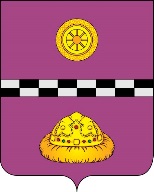 ПОСТАНОВЛЕНИЕот      17 марта  2020 г.                                                                                                  №  247 Об отмене постановления главы муниципального образования  «Княжпогостский» район от 31.01.2005 г. №15 «Об утверждении порядка возмещения стоимости услуг и организации погребения умерших, не имеющих супругов, близких  родственников, иных родственников либо  законного представителя умершегоВ связи с упорядочиванием списков нормативно правовых актов принятых администрацией муниципального района «Княжпогостский»ПОСТАНОВЛЯЮ:        1. Отменить постановление главы муниципального образования «Княжпогостский» район от 31.01.2005 г. №15 «Об утверждении порядка возмещения стоимости услуг и организации погребения умерших, не имеющих супругов, близких родственников, иных родственников либо законного представителя умершего».        2. Настоящее постановление вступает в силу с момента его принятия.Глава МР «Княжпогостский»-руководитель администрации                                                        А.Л. Немчинов